Урок математики в 6 классеТема  "  Все действия с десятичными дробями"урок-закрепления знаний                                        Учитель:  Феофелактова М.С.МБОУ «Чендекская СОШ»с. Чендек2014 г                                             Урок-повторение «Все действия с десятичными дробями.»ЦельЗакрепить и обобщить знания учащихся по данной теме;Задачи:1.развивать вычислительные навыки, мышление; интерес  учащихся к математике и расширять кругозор;2.формирование ценностей здорового образа жизни, потребности в нём.Оборудование: ноутбук, мультимедийный проектор, учебник, рабочие тетради.Ход урока.Организационный момент «Настроимся на урок!».Учитель: « Если вы хотите участвовать в большой жизни, то наполняйте свою голову математикой, пока есть к тому возможность. Она окажет вам потом огромную помощь во всей вашей работе». (М.И.Калинин).СЛАЙД №1  Так давайте не будем упускать эту возможность и займемся математикой. Одно из замечательных качеств математики – развитие любознательности. Но для того чтобы определить , чем мы будем заниматься решим небольшой кроссворд1. Фамилия итальянского математика, который первый использовал черту дроби для записи обыкновенных дробей.2. Два числа, произведение которых равно.3.Чтобы сложить или отнять две дроби с разными знаменателями, надо привести их к общему…4. Произведение любой дроби и числа 0 равно…5. Дробь, записанная с помощью черты дроби, называется…6. Чтобы разделить одну обыкновенную дробь на другую, достаточно делимое… на число, обратное делителю.7.как называются дроби, в знаменатели которых стоит 10, 100, 1000 …….. 2.Сообщение темы урокаПостановка цели (Дети самостоятельно определяют тему и цель урока)Вы уже умеете выполнять все действия с десятичными дробями.   На сегодняшнем  уроке мы не только будем решать задачи и примеры на применение правил действий с десятичными дробями, но и немного поговорим о здоровье – одной из главных ценностей человеческой жизни, источнике радости. Ещё древне – греческий философ Сократ сказал, а вот что он сказал, мы с вами сейчас узнаем, но для этого нам нужно выполнить следующее задание.СЛАЙД №32.Устный счет.Вычислите:0,8 *23,4*100,6+0,440: 0,21,2*30,65+0,651,2: 223,8*101)1,6     2)34     3)1    4)200      5)3,6       6)1,3        7)0,6     8)238СЛАЙД №4 «Здоровье – не всё, но всё без здоровья ничто». Сократ.3.Актуализация опорных знаний        Фронтальный опрос.1. Какая дробь называется десятичной?2. Сформулируйте правило сложения и вычитания десятичных дробей.3. Сформулируйте правило умножения десятичных дробей на 10,100,1000.4. Сформулируйте правило умножения десятичных дробей5. Сформулируйте правило деления десятичных дробей на натуральное число, на десятичную дробь.4.ЗакреплениеУчитель: Ребята, выполнив следующее задание, вы поймёте, о чём конкретно пойдёт речь дальше.(Работа в группах)СЛАЙД№5Задание.  Решите уравнения 1)х + 10,5 = 18,98                                                       2) 34,5 – у = 16,25                                                       3)а * 1,9 = 3,8                                                       4)12,6 : с = 12,6Ответы закодированы буквой. Ответ первого уравнения – это первая буква нашего слова: ЗУБЫУчитель: Да, сегодня на уроке мы поговорим именно о зубах. Как же это красиво, когда у человека белые и ровные, как драгоценный жемчуг, зубы! Они ведь нужны не только для того, чтобы кусать и жевать, но и для того, чтобы человек мог ослепительно улыбаться и все вокруг могли бы видеть, что он здоровый, сильный, веселый и с удовольствием может работать.     Ведь по зубам судят о здоровье. В наших зубах, как в зеркале, отражается состояние организма в целом. Недаром в народной пословице говорится: «О здоровье суди не по годам, а по зубам».Вопрос: Ребята, вы, наверное, знаете, что для хорошего здоровья большое значение имеет питание. А вы хотите узнать, какие продукты влияют на укрепление зубов?СЛАЙД №:65.Тестирование.1) 23456 + 1239А- 24695 – баранинаБ – 35636 – свинина2)  4700 – 1236А – 3474 - кофеБ – 3464 – чай3)  232 * 14А – 3257 - картофельБ – 3248 – рыба4)  2344 :2А – 1172 - черный хлеб;Б – 1182 -– белый хлеб;5) 347 +(28+53)А – 17305 - почкиБ – 428 – печень6) 456 + 1226А – 1682 - желтокБ – 168  - белок7) 12345 - 0А – 0- лукБ – 12345 – морепродуктыУчитель: Если вы хотите, чтобы ваши зубы были здоровыми, не забывайте употреблять эти продукты чаще в пищу.ФИЗКУЛЬТМИНУТКАУчитель: Ребята, вы хорошо поработали, а сейчас давайте немного отдохнём, поиграем в игру. Я называю обыкновенную дробь, если ее можно перевести в десятичную, то вы встаете, нет – сидите на месте.Учитель: Отдохнули, зарядились энергией и продолжим работу. Отработка вычислительных навыков.Вопрос: Ребята, а вы знаете, чем люди чистили зубы в старину?Давайте решим задачи, а ответы и будут ответами на мой вопрос.Две собаки подбежали к хозяину одновременно. Одна бежала 0,46с со скоростью 3,5 м/мин, а другая 1,04с со скоростью 1,5м/мин. Какая собака была дальше от хозяина и на сколько (ответ выразите в см)?Площадь кухни 8,4 м², а площадь комнат в 2,8 раза больше. Чему равна общая площадь квартиры?54 – мёд, желток,  мел, молоко,75 –  сахар, лимонная кислота  зола, сольУчитель: Чем только не чистили зубы в старину! Для того применяли золу, кусочки угля, поваренную соль, молоко, соду, мел, толченую скорлупу яйца с медом. Китайцы пользовались порошком из бобов мыльного дерева, жители Сибири и Урала варили из сосновой смолы жевательную мастику (так называемую серу), очищавшую зубы и укреплявшую десны.Наверно, многие из вас испытали зубную боль и побывали у врача. Поэтому, не нужно относиться к чистке зубов легкомысленно.Вопрос: Ребята, а вы знаете, какое минимальное количество щёток должен сменить человек в течение года?А чтобы найти правильный ответ на этот вопрос, давайте выполним следующее задание. Ответы записываем, складываем и делим на 4,5.СЛАЙД №7У стола отпилили один угол. Сколько углов у него теперь?(5)В тарелке лежали три морковки и четыре яблока. Сколько фруктов было в тарелке? (4)У кошки Мурки родились щенята: один черненький и два беленьких. Сколько щенят у Мурки? (0)Прилетели два чижа, два стрижа и два ужа. Сколько стало птиц всего Возле дома моего? (4)Один банан падает с елки каждые 5 минут. Сколько их упадет за один час? (0)На столе стояло 5 стаканов ягод. Миша съел один и поставил его на стол.  Сколько стаканов стоит на столе? (5)Учитель: Ребята, зубную щетку следует менять не реже, чем каждые 3 месяца. Нельзя пользоваться чужой зубной щеткой.РЕФЛЕКСИЯУчитель: А теперь давайте подведём итог нашего урока.  Что нового узнали?Что вам пригодится в жизни?С какими трудностями столкнулись на уроке?(Ученики подводят итог урока).Ребята, вот и подошел к концу наш урок. Мне было очень приятно с вами работать. Я надеюсь, что сведения, которые вы сегодня услышали на уроке, пригодятся вам в жизни, но пока постарайтесь выполнять все советы сегодняшнего урока.Полезные советы:  Как поел, почисти зубки,                                     Делай так два раза в сутки.      Предпочти конфетам фрукты      Очень важные продукты.      К стоматологу идём      В год два раза на приём.      И тогда улыбки свет      Сохранишь на много лет.Домашнее задание.Запомните: Очень сложно болезни лечить,                     Легче болезни предупредить.Спасибо за урок. 1ы8,48з0,2а17,25г18,25у2б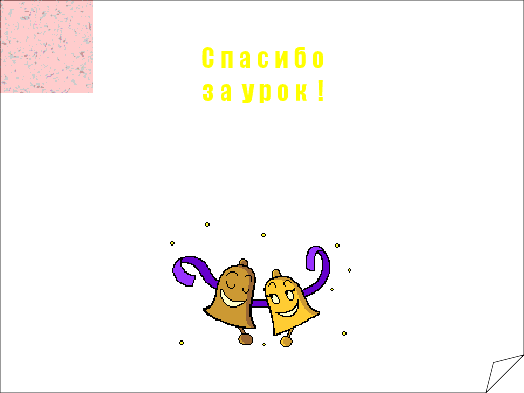 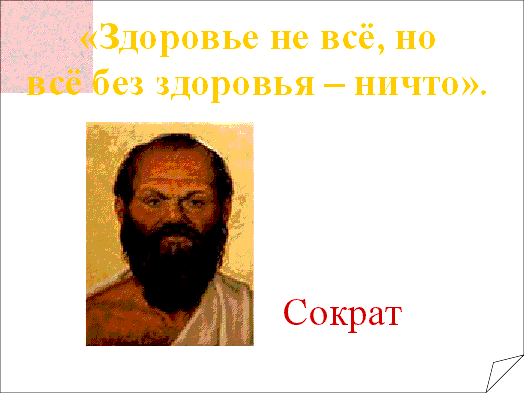 